Parent Council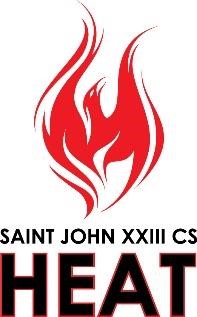 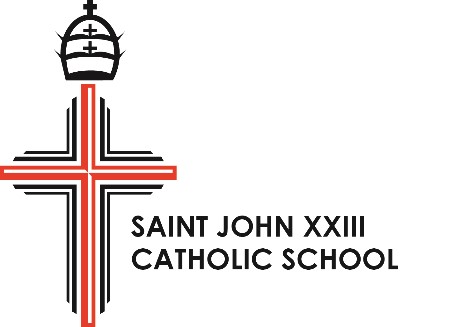 Meeting MinutesDATE: Wednesday, 2nd October 2019	TIME: 6:38pmIN Attendance: Lucia, Liz Torok-Orban, Father Bob, Tara, Linda, Candice, Ruth, Kathy, Anita P., Agnes, Louise, Stephanie, Melina, Sabrina, Jenn F., Jenn Sullivan.  Regrets:Welcome Prayers- Father BobElection of Council positions 		Chair- Tara	Co-chair -LindaSecretary-CandiceParent member-Kathy, Ruth, Melina, Louise, Agnes, Stephanie, Sabrina, Jenn FGuest speaker	~Public health nurse Jenn Sullivan	Is willing to be our community representative. Can request information sessions for sample and presentation. Need to book dates in advance as spaces fill up quickly. FaithFather Bob gave council a background on how he ended up being the school priest at St John XXIII Mention First communion classes begin second Sunday in October.Father Bob wants his visits to focus on what is relevant in education and religion. He will be working with the school to visit each classroom for 15minutes to ask questions and pray with the kids. Principal Report- Lucia Faith-teachers will pre plan classes/lessons for Father Bob visitsWednesday 9th is bible presentation grade 4Ontario College of Teachers Religion session was attended by two students who was able share their experiences on Catholic education-based education and learning with four other students. They spoke about reading and learning the bible from their perspective. Rosary apostolate is the 3rd week in October  2019.EQAO results our school performed above province average in reading and math.CUPE strike update school is managing while the work to rule is in effect. Recess and lunch are together. Custodians cannot clean and Secretary is not allowed to open door so wait times are longer. We are lucky that the YMCA is using our gym and amphitheater so the clean after use. ~the school has ordered lunch until the 15th of October but if the strike progresses as of Monday 7th October, we will put a hold on ordering lunches.~Pending Strike actions on Monday 7th October parents will receive an email on Sunday 6th October informing them if schools will be opened. Safe school drills were all completed and handled well. We had a community police officers during our lock down drill.Cross country super60 postponed until further notice.Halloween tent -Linda Setup in front of school 6pm trick o treat. Members are welcome to stop by with their families or come help decorate and distribute candy, chips, hot chocolate.If anyone has a generator to lend us so we can setup the lights and keep the hot chocolate warm.Purpose is to engage the community and promote our 2nd Annual Christmas Market.Donations are welcome candy, chips…… Had great feedback from last year community was happy the school put out an event to give back to the community.Fundraiser -Thrill of Hope Christmas Market -LindaLinda wants us to fill a LOVE box that will go to families that are in the hospital. Its basically a care package for families/kids to help put a smile on their face during a difficult period and give them hope. It will coincide with the board year of hope. (gift cards, positive messages etc.). Her family has had a positive impact with this box and would like to give back to other families.We will be focusing filling our box for neonatal intensive care families. We will be collecting gift cards for Tim Horton, Subway, etc.… blankets, bibs, clothes…… a more detailed list will be provided. Extras will be distributed to other LOVE box. We will also try to put it on the Christmas flyer.We have 18 paid vendors, 3 pending, need 9 more to hit quota.Tables are $30 and members are asked to like our Facebook school page and share our Christmas market invitation. Email Linda for any Christmas market inquires.We will have a tea and coffee room Ms. Cagan will provide baked goods.Council discuss possible cake walk / bake sale. Can ask school family to contribute.We need vendors so please let your friends and family know.Discuss hiring Santa and Mrs Clause at $300 for 2 hours. Book edge to take photos. $10 for professional photo $2 entrance to take your own.Face painting. Provide childcare so parents can shop.We need to send out a good Christmas market flyer.Other Linda ask members to start collecting prizes for Carnival in June 2020.Put aside any extra Mc Donald’s toys, books, garage sale packaged items. Linda will compensate for prizes within reason ($1-$5).Need a $500 prize sponsor so if anyone knows anyone please ask. Pre Carnival date 19th June 2020.School council meeting dates. Wednesday, 6th November 2019.Wednesday, 4th December 2019.January NO MEETING.Wednesday, 5th February 2020.March NO MEETING.Wednesday, 1st April 2020.Wednesday, 13th May 2020. SUPPLEMENTAL MEETING MAY BE CALLED OR DISCUSSED VIA EMAIL. Motion for meeting adjourned at 8:30pm.Next meeting -WED 6th November 2019@630pm learning commons in the Learning Commons